План - схема организации дорожного движения в непосредственной близости от ДОУ с размещением соответствующих технических средств, маршруты движения детей и расположение парковочных мест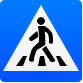 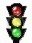 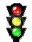 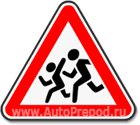 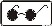 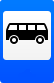 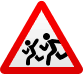 